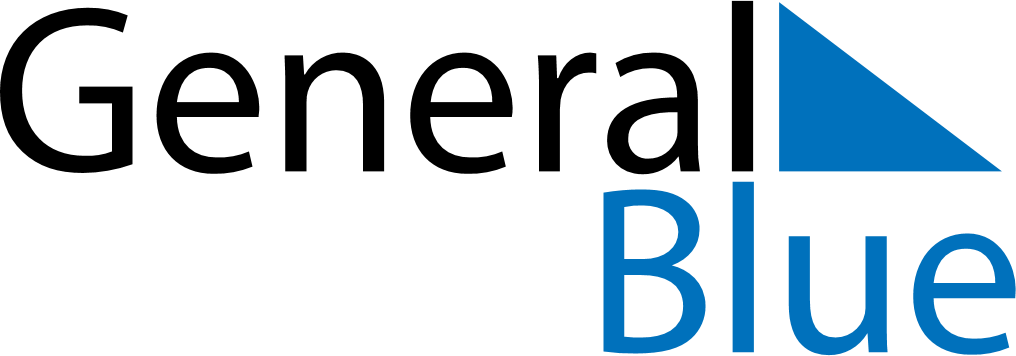 May 2027May 2027May 2027May 2027ChinaChinaChinaMondayTuesdayWednesdayThursdayFridaySaturdaySaturdaySunday112Labour DayLabour Day34567889Youth Day10111213141515161718192021222223242526272829293031